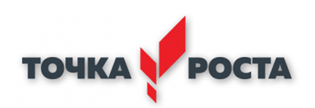 Открытие центра образования естественно-научной и технологической направленностей «Точка роста»1 сентября в 11.00 на территории городского округа «Город Лесной» в Муниципальном бюджетном общеобразовательном учреждении «Средняя общеобразовательная школа №74» в рамках федерального проекта «Современная школа» национального проекта «Образование» будет открыт центр образования естественно-научной и технологической направленностей «Точка роста». Целью создания центров «Точка роста» являются внедрение новых методов обучения и воспитания, образовательных технологий, обеспечивающих освоение обучающимися основных и дополнительных общеобразовательных программ естественно-научной и технологической направленностей. С 2021 года деятельность центров образования направлена на обновление содержания и совершенствование методов обучения предметов «Физика», «Химия», «Биология», «Технология». Особое внимание уделяется обучению и подготовке педагогов – созданы возможности для повышения квалификации по современным и актуальным программам дополнительного профессионального образования.Создание центров образования естественно-научной и технологической направленностей обеспечивает возможность детям получать качественное общее образование в условиях, отвечающих современным требованиям, независимо от места их проживания. В общеобразовательных организациях, участвующих в проекте, появились обновленные учебные кабинеты для изучения предметов «Физика», «Химия», «Биология», помещения для проектной деятельности, оснащенные современным оборудованием.Центры «Точка роста» кроме осуществления образовательной деятельности призваны выполнять в своих населенных пунктах особую социальную роль, аккумулируя внутри себя ресурсы общественного пространства для развития актуальных компетенций населения, проектной деятельности, творческой и социальной самореализации детей, педагогов и родительской общественности.   До конца 2024 года в Свердловской области 310 общеобразовательных организаций сельской местности и малых городов откроют на своих площадках центры «Точка роста».Федеральным оператором по организационно-техническому и методическому сопровождению создания в субъектах Российской Федерации центров «Точка роста» выступает ФГАОУ ДПО «Академия Минпросвещения России».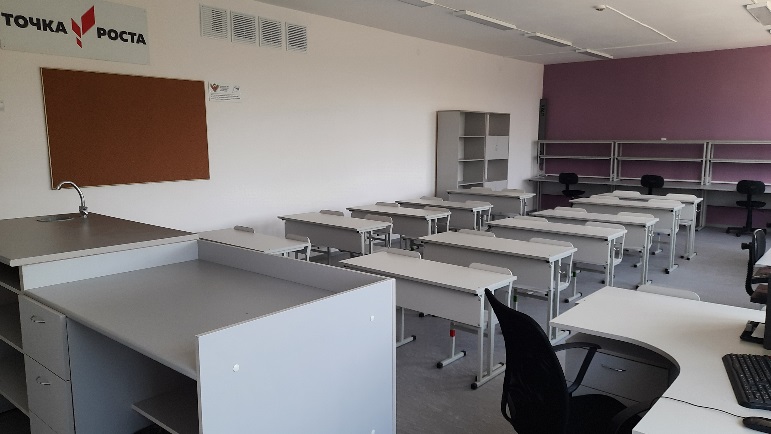 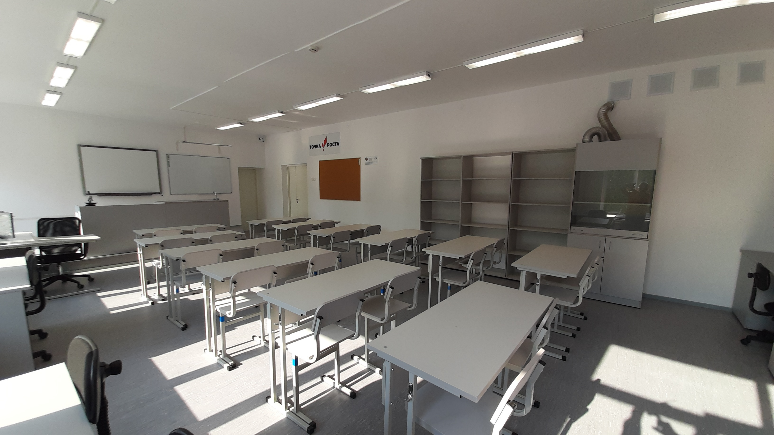 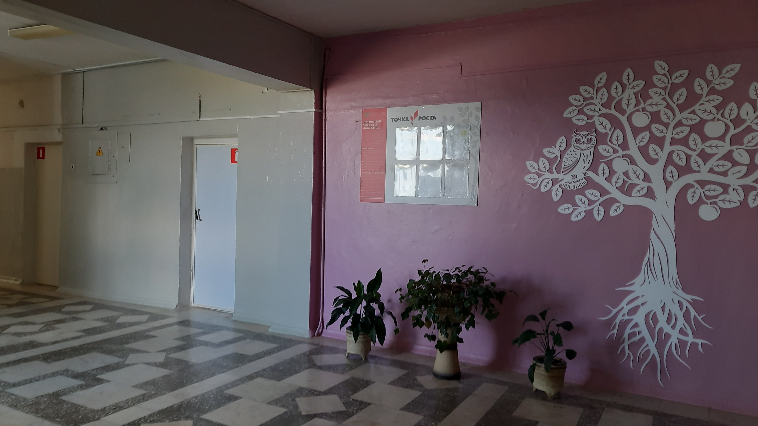 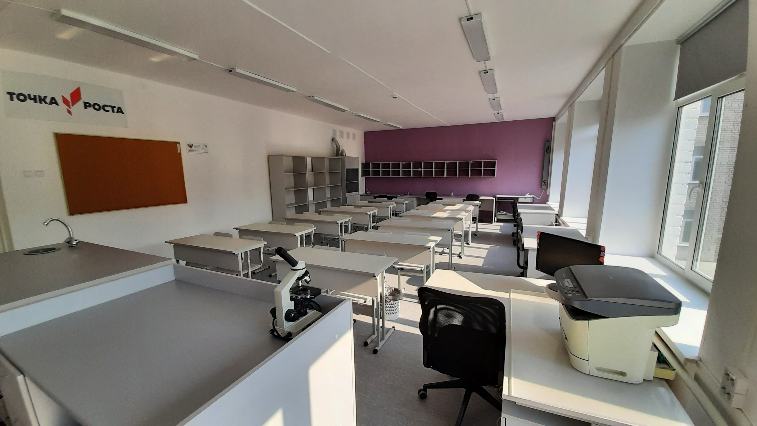 